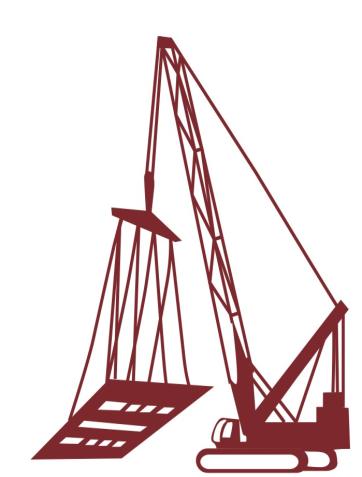  Реквизиты ООО «СтройЛогистик-Групп»  Юр. Адрес  109382 г. Москва, Егорьевский пр, дом 2, строение 3      ИНН/КПП   7723431509/ 772301001               Р/сч   40702810338000098781 в ОАО "СБЕРБАНК РОССИИ" Г. МОСКВА        Кор./сч.   30101810400000000225              БИК    044525225           ОКПО   17917913           ОГРН    1167746164321          Тел:    +7 (963) 621-10-87